Assignment 2 (10%) due by Friday 10th of April 2020 at 11:59 PMLearning OutcomesAbility to develop HTML forms that interact with existing mainstream commercial servicesAbility to develop functional interfaces based on written/tabulated specificationsAwareness of different HTTP methods and their technical characteristicsAbility to validate both form and CSS enhanced HTML documents using W3C validation servicesSubmission InstructionsYou will need to submit a total of 4 files using the “Assignment 2” submission facility on Moodle. Please see the table below for an overview of the files (including their names and extensions) that are required for each task.The assessor will be using the Google Chrome browser. Please test your work with this browser prior to submission.This assignment is scheduled to be marked in the laboratory during Weeks 6 & 7. Marks will be deducted if you cannot answer the questions asked about your solution by the assessor.Please be aware of the following:Late submissions will incur an awarded mark deduction of 10% for each day late.Submissions more than 3 days late will not be marked (a zero will be automatically awarded).If you need an extension, please apply for academic consideration before the assignment due date/time. The UOW College Academic Consideration Policy can be found at the following URL:https://www.uowcollege.edu.au/about/policies-procedures/index.htmlPlagiarism is treated seriously. If we suspect that work has been copied, ALL students involved are likely to be awarded a mark of zero for the assignment.There are 4 tasks in this assignment.Task 1: Complete the HTML and CSS code needed to create a simple form that interacts with the YouTube search engine. You must use the same layout and styling as shown below.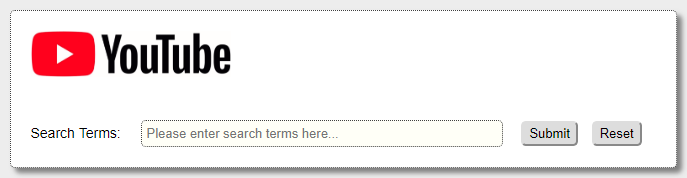 Design Requirements:The background colour for the main div element must be specified inline (see “Design Resources”).An arial font and 14px font size should be applied to the main div element.The above font and size declarations must be specified internally using a single ‘type’ selector.The form should display all results in a new window/tab.An absolute URL must be used as the image source (see “Design Resources”).An appropriate image size should be specified inline using the correct CSS declaration(s).A margin of 20px must be separately applied to the image and control/widget sections of the form.The above margin declaration should be specified internally using a ‘class’ selector.A label element must be used with the text description for each input field.A width of 350px should be applied to the input field using an inline CSS declaration.The background colour for all input fields must be specified internally (see “Design Resources”).A padding value of 5px and matching border effect should also be applied (see “Design Resources”).All declarations for the above two points must use a single ruleset with an ‘attribute’ selector.An arial font and 13px font size should be applied to all input elements.The above font and size declarations must be specified internally using a single ‘type’ selector.Suitable placeholder and required attributes should be included where appropriate.A rounding effect of 5px must be specified internally using a ‘class’ selector and applied as shown.You will need to determine the value for both the form action and method attributes. Take some time to experiment with the YouTube search engine and review any examples covered in the lecture slides.Design Resources:Please Note:HTML tables must not be used to layout this form.Each of the CSS rulesets provided in the template must be used within your final design.Be sure to include an appropriate/descriptive name for each of your ‘class’ selectors.This will be the first of 4 separate files that you must submit for this assignment.This task is worth 2 marks.Task 2: Complete the HTML and CSS code needed to create a slightly more elaborate form that interacts with the Google search engine. You must use the same layout and styling as shown below.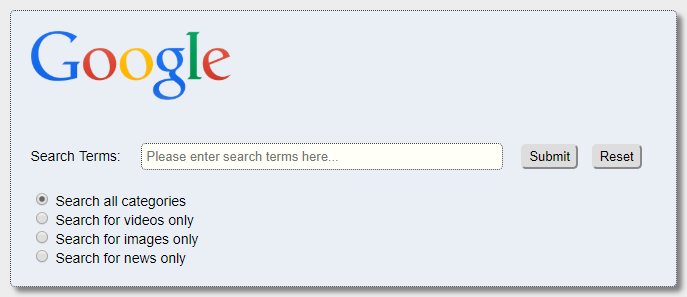 Design Requirements:The background colour for the main div element must be specified inline (see “Design Resources”).An arial font and 14px font size should be applied to the main div element.The above font and size declarations must be specified internally using a single ‘type’ selector.The form should display all results in a new window/tab.An absolute URL must be used as the image source (see “Design Resources”).An appropriate image size should be specified inline using the correct CSS declaration(s).A margin of 20px must be separately applied to the image and control/widget sections of the form.The above margin declaration should be specified internally using a ‘class’ selector.A label element must be used with the text description for each input field and radio button.A width of 350px should be applied to the input field using an inline CSS declaration.The background colour for all input fields must be specified internally (see “Design Resources”).A padding value of 5px and matching border effect should also be applied (see “Design Resources”).All declarations for the above two points must use a single ruleset with an ‘attribute’ selector.An arial font and 13px font size should be applied to all input elements.The above font and size declarations must be specified internally using a single ‘type’ selector.Suitable placeholder and required attributes should be included where appropriate.A rounding effect of 5px must be specified internally using a ‘class’ selector and applied as shown.All radio buttons should be grouped and the first/topmost must be selected by default.You will need to determine the value for both the form action and method attributes. Take some time to experiment with the Google search engine and review any examples covered in the lecture slides.Design Resources:Please Note:HTML tables must not be used to layout this form.Each of the CSS rulesets provided in the template must be used within your final design.Be sure to include an appropriate/descriptive name for each of your ‘class’ selectors.This will be the second of 4 separate files that you must submit for this assignment.This task is worth 2 marks.Task 3: Complete the HTML and CSS code needed to create a slightly more elaborate form that interacts with the Target Australia search engine. You must use the same layout and styling as shown below.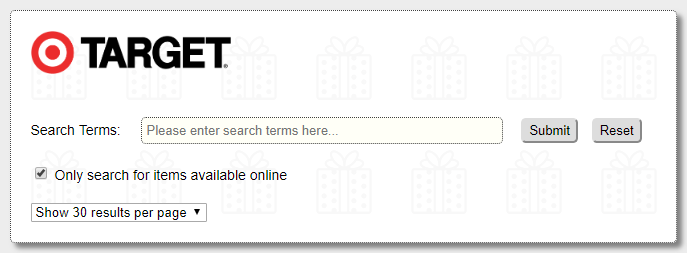 Design Requirements:The background image for the main div element must be specified inline (see “Design Resources”).An arial font and 14px font size should be applied to the main div element.The above font and size declarations must be specified internally using a single ‘type’ selector.The form should display all results in a new window/tab.An absolute URL must be used as the image source (see “Design Resources”).An appropriate image size should be specified inline using the correct CSS declaration(s).A margin of 20px must be separately applied to the image and control/widget sections of the form.The above margin declaration should be specified internally using a ‘class’ selector.A label element must be used with the text description for each input field and checkbox.A width of 350px should be applied to the input field using an inline CSS declaration.The background colour for all input fields must be specified internally (see “Design Resources”).A padding value of 5px and matching border effect should also be applied (see “Design Resources”).All declarations for the above two points must use a single ruleset with an ‘attribute’ selector.An arial font and 13px font size should be applied to all input and select elements.The above font and size declarations must be specified internally using combined ‘type’ selectors.Suitable placeholder and required attributes should be included where appropriate.A rounding effect of 5px must be specified internally using a ‘class’ selector and applied as shown.The select element should have two options for displaying either 30 or 90 results per page.The “Show 30 results per page” option must be selected by default.The “Only search for items available online” checkbox should be checked by default.You will need to determine the value for both the form action and method attributes. Take some time to experiment with the Target Australia website and review any examples covered in the lecture slides.Design Resources:Please Note:HTML tables must not be used to layout this form.Each of the CSS rulesets provided in the template must be used within your final design.Be sure to include an appropriate/descriptive name for each of your ‘class’ selectors.This will be the third of 4 separate files that you must submit for this assignment.This task is worth 2 marks.Task 4: Complete the HTML and CSS code needed to create a customer feedback form that interacts with a PHP form handler via the POST method. You must use the specification table included below as the basis for your final design.Design Requirements:A background colour for the main div element must be specified inline (see “Design Resources”).An image has been provided and should be included within your solution (see “Design Resources”).A label element must be used with the text description for each control/widget (excluding buttons).A PHP form handler has also been provided and should be used for this task (see “Design Resources”).All other relevant design parameters must match the specification given for the previous forms.Design Resources:Important Tip: Use the feedback provided by the form handler to test your design. The output will clearly indicate if the information has been received correctly. Unsubmitted values will appear in red (see example 1) while values that have been correctly passed will appear in green (see example 2).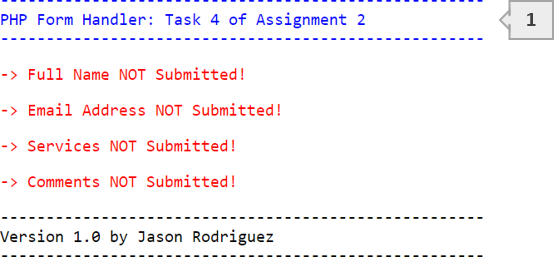 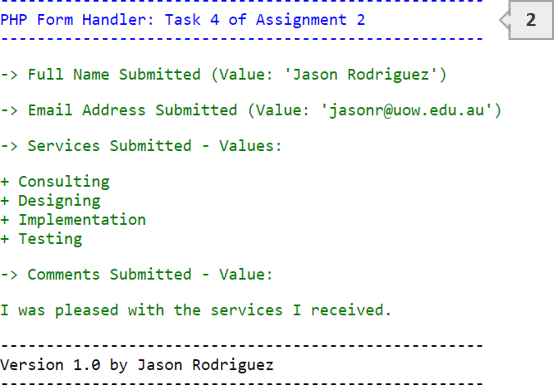 Please Note:HTML tables must not be used to layout this form.Each of the CSS rulesets provided in the template must be used within your final design.Be sure to include an appropriate/descriptive name for each of your ‘class’ selectors.This will complete the set of 4 separate files that you must submit for this assignment.This task is worth 2 marks.The following applies to all relevant components of your submission:- THIS IS THE END OF THE ASSIGNMENT -Version 2.2 by Jason Rodriguez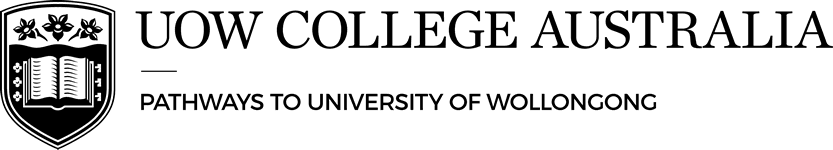 DPIT128: Introduction to Web TechnologyAutumn Session 2020TaskFiles Required1A2_TASK1.html2A2_TASK2.html3A2_TASK3.html4A2_TASK4.htmlBackground (div)#ffffffImage File URLhttps://mywebspace.net.au/DPIT128/assignment_2/images/youtube_logo.pngBackground (input)#fffff7Border Effect1px dotted #404040Background (div)#eaeff6Image File URLhttps://mywebspace.net.au/DPIT128/assignment_2/images/google_logo.pngBackground (input)#fffff7Border Effect1px dotted #404040Background File URLhttps://mywebspace.net.au/DPIT128/assignment_2/images/background.pngImage File URLhttps://mywebspace.net.au/DPIT128/assignment_2/images/target_logo.pngBackground (input)#fffff7Border Effect1px dotted #404040Input ContextControl/Widget TypeName Attribute ValueFull NameTextfull-nameEmail AddressEmailemail-addressServicesSelect (Multiple)services[]Comments???commentsBackground (div)#f9fff9Image File URLhttps://mywebspace.net.au/DPIT128/assignment_2/images/feedback_logo.pngPHP Handler URLhttps://mywebspace.net.au/DPIT128/assignment_2/php/task_4.phpAdditional Marking CriteriaAvailable MarksDocuments validate without issue(s) using the W3C HTML & CSS validators1.0All URL values are absolute (includes both images and form handlers)0.25All images have alt attributes with suitable/descriptive values0.25HTML & CSS code is neat and suitably indented (2 Spaces Only)0.25Documents contain explanatory HTML & CSS commenting where appropriate0.25